(*)  Tanda tangan, Nama, Tanggal, StempelPersyaratan tidak lengkap/tidak memenuhi syarat pendaftaran akan "ditolak"Jumlah minimal mata kuliah yang telah ditempuh S1 Mnj & S1 Akt =  138, D-III Mnj & D-III Akt = 107 dengan IPK minimal 2.00 http://www.mercubuana.ac.id 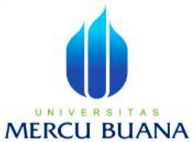 FAKULTAS EKONOMI DAN BISNISPENDAFTARAN SIDANG SKRIPSI/TUGAS AKHIR PROGRAM STRATA SATU (S1)FAKULTAS EKONOMI DAN BISNISPENDAFTARAN SIDANG SKRIPSI/TUGAS AKHIR PROGRAM STRATA SATU (S1)FAKULTAS EKONOMI DAN BISNISPENDAFTARAN SIDANG SKRIPSI/TUGAS AKHIR PROGRAM STRATA SATU (S1)QNo. Dokumen No. Dokumen 12.4.18.0012.4.18.00DistribusiTanggal EfektifTanggal Efektif1  September  20101  September  2010  N.I.M  N.I.MPROGRAM STUDIMahasiswa  NAMA  NAMASEMESTER  ALAMAT  ALAMAT  ALAMAT  ALAMATTelp :Telp :  JUDUL SKRIPSI  JUDUL SKRIPSI  JUDUL SKRIPSI  JUDUL SKRIPSI  Tanggal :I  KETUA ATAU SEKRETARIS JURUSAN / PROGRAM  KETUA ATAU SEKRETARIS JURUSAN / PROGRAM  KETUA ATAU SEKRETARIS JURUSAN / PROGRAM  KETUA ATAU SEKRETARIS JURUSAN / PROGRAMPengesahan (*)  AKTIF DAN SEDANG MENEMPUH TUGAS AKHIR/SKRIPSI PADA SEMESTER INI SESUAI "KRS"  AKTIF DAN SEDANG MENEMPUH TUGAS AKHIR/SKRIPSI PADA SEMESTER INI SESUAI "KRS"  AKTIF DAN SEDANG MENEMPUH TUGAS AKHIR/SKRIPSI PADA SEMESTER INI SESUAI "KRS"  AKTIF DAN SEDANG MENEMPUH TUGAS AKHIR/SKRIPSI PADA SEMESTER INI SESUAI "KRS"  TELAH MENEMPUH DAN LULUS SELURUH MATA KULIAH  TELAH MENEMPUH DAN LULUS SELURUH MATA KULIAH  TELAH MENEMPUH DAN LULUS SELURUH MATA KULIAH  TELAH MENEMPUH DAN LULUS SELURUH MATA KULIAH  SKRIPSI/TUGAS AKHIR TELAH DISETUJUI OLEH PEMBIMBING  SKRIPSI/TUGAS AKHIR TELAH DISETUJUI OLEH PEMBIMBING  SKRIPSI/TUGAS AKHIR TELAH DISETUJUI OLEH PEMBIMBING  SKRIPSI/TUGAS AKHIR TELAH DISETUJUI OLEH PEMBIMBING  TELAH MENEMPUH SIDANG PROPOSAL (Mhs Reguler)  TELAH MENEMPUH SIDANG PROPOSAL (Mhs Reguler)  TELAH MENEMPUH SIDANG PROPOSAL (Mhs Reguler)  TELAH MENEMPUH SIDANG PROPOSAL (Mhs Reguler)  LAIN-LAIN  LAIN-LAIN  LAIN-LAIN  LAIN-LAIN  Tanggal :II  BIRO ADMINISTRASI KEUANGAN  BIRO ADMINISTRASI KEUANGAN  BIRO ADMINISTRASI KEUANGAN  BIRO ADMINISTRASI KEUANGANPengesahan (*)  TELAH MENYELESAIKAN SELURUH BIAYA PENDIDIKAN (UANG PANGKAL, BPP POKOK,   TELAH MENYELESAIKAN SELURUH BIAYA PENDIDIKAN (UANG PANGKAL, BPP POKOK,   TELAH MENYELESAIKAN SELURUH BIAYA PENDIDIKAN (UANG PANGKAL, BPP POKOK,   TELAH MENYELESAIKAN SELURUH BIAYA PENDIDIKAN (UANG PANGKAL, BPP POKOK,   BPP SKS, PRAKTIKUM)  BPP SKS, PRAKTIKUM)  BPP SKS, PRAKTIKUM)  BPP SKS, PRAKTIKUM)  TELAH MENYELESAIKAN BIAYA UJIAN SKRIPSI/ TUGAS AKHIR  TELAH MENYELESAIKAN BIAYA UJIAN SKRIPSI/ TUGAS AKHIR  TELAH MENYELESAIKAN BIAYA UJIAN SKRIPSI/ TUGAS AKHIR  TELAH MENYELESAIKAN BIAYA UJIAN SKRIPSI/ TUGAS AKHIR  Tanggal :III  BAGIAN PERPUSTAKAAN  BAGIAN PERPUSTAKAAN  BAGIAN PERPUSTAKAAN  BAGIAN PERPUSTAKAANPengesahan (*)  TIDAK ADA KEWAJIBAN / PINJAMAN BUKU DIPERPUSTAKAAN   LAINNYA………………………….  TIDAK ADA KEWAJIBAN / PINJAMAN BUKU DIPERPUSTAKAAN   LAINNYA………………………….  TIDAK ADA KEWAJIBAN / PINJAMAN BUKU DIPERPUSTAKAAN   LAINNYA………………………….  TIDAK ADA KEWAJIBAN / PINJAMAN BUKU DIPERPUSTAKAAN   LAINNYA………………………….  TIDAK ADA KEWAJIBAN / PINJAMAN BUKU DIPERPUSTAKAAN   LAINNYA………………………….  TIDAK ADA KEWAJIBAN / PINJAMAN BUKU DIPERPUSTAKAAN   LAINNYA………………………….  TIDAK ADA KEWAJIBAN / PINJAMAN BUKU DIPERPUSTAKAAN   LAINNYA………………………….  TIDAK ADA KEWAJIBAN / PINJAMAN BUKU DIPERPUSTAKAAN   LAINNYA………………………….  Tanggal :IV  TATA USAHA FAKULTAS  TATA USAHA FAKULTAS  TATA USAHA FAKULTAS  TATA USAHA FAKULTASPengesahan (*)KRS SEMESTER BERJALANKRS SEMESTER BERJALANKRS SEMESTER BERJALANKRS SEMESTER BERJALANTRANSKRIP NILAITRANSKRIP NILAITRANSKRIP NILAITRANSKRIP NILAIFOTO COPY SLIP/BUKTI PEMBAYARAN SIDANG TUGAS AKHIR/ SKRIPSIFOTO COPY SLIP/BUKTI PEMBAYARAN SIDANG TUGAS AKHIR/ SKRIPSIFOTO COPY SLIP/BUKTI PEMBAYARAN SIDANG TUGAS AKHIR/ SKRIPSIFOTO COPY SLIP/BUKTI PEMBAYARAN SIDANG TUGAS AKHIR/ SKRIPSISKRIPSI/ TUGAS AKHIR YANG TELAH DISAHKAN PEMBIMBING, DIJILID SOFT COPY WARNA KUNING 3 (TIGA) EKSEMPLARSKRIPSI/ TUGAS AKHIR YANG TELAH DISAHKAN PEMBIMBING, DIJILID SOFT COPY WARNA KUNING 3 (TIGA) EKSEMPLARSKRIPSI/ TUGAS AKHIR YANG TELAH DISAHKAN PEMBIMBING, DIJILID SOFT COPY WARNA KUNING 3 (TIGA) EKSEMPLARSKRIPSI/ TUGAS AKHIR YANG TELAH DISAHKAN PEMBIMBING, DIJILID SOFT COPY WARNA KUNING 3 (TIGA) EKSEMPLARTELAH MENYELESAIKAN KEWAJIBAN PERPUSTAKAAN / BUKTI DARI PERPUSTAKAANTELAH MENYELESAIKAN KEWAJIBAN PERPUSTAKAAN / BUKTI DARI PERPUSTAKAANTELAH MENYELESAIKAN KEWAJIBAN PERPUSTAKAAN / BUKTI DARI PERPUSTAKAANTELAH MENYELESAIKAN KEWAJIBAN PERPUSTAKAAN / BUKTI DARI PERPUSTAKAANFOTO COPY HASIL SEMINAR PROPOSALFOTO COPY HASIL SEMINAR PROPOSALFOTO COPY HASIL SEMINAR PROPOSALFOTO COPY HASIL SEMINAR PROPOSALSURAT KETERANGAN BEKERJA BAGI MAHASISWA YANG TELAH BEKERJASURAT KETERANGAN BEKERJA BAGI MAHASISWA YANG TELAH BEKERJASURAT KETERANGAN BEKERJA BAGI MAHASISWA YANG TELAH BEKERJASURAT KETERANGAN BEKERJA BAGI MAHASISWA YANG TELAH BEKERJAFOTO COPY SERTIFIKAT KKL & SERTIFIKAT KEGIATAN KEMAHASISWAAN  (MIN:10 UTK S1 DAN 5 UTK D3)FOTO COPY SERTIFIKAT KKL & SERTIFIKAT KEGIATAN KEMAHASISWAAN  (MIN:10 UTK S1 DAN 5 UTK D3)FOTO COPY SERTIFIKAT KKL & SERTIFIKAT KEGIATAN KEMAHASISWAAN  (MIN:10 UTK S1 DAN 5 UTK D3)FOTO COPY SERTIFIKAT KKL & SERTIFIKAT KEGIATAN KEMAHASISWAAN  (MIN:10 UTK S1 DAN 5 UTK D3)FOTO COPY SERTIFIKAT TOEFL DENGAN SCORE MINIMAL 450 ATAU TOEIC DENGAN MINIMAL SCORE 550FOTO COPY SERTIFIKAT TOEFL DENGAN SCORE MINIMAL 450 ATAU TOEIC DENGAN MINIMAL SCORE 550FOTO COPY SERTIFIKAT TOEFL DENGAN SCORE MINIMAL 450 ATAU TOEIC DENGAN MINIMAL SCORE 550FOTO COPY SERTIFIKAT TOEFL DENGAN SCORE MINIMAL 450 ATAU TOEIC DENGAN MINIMAL SCORE 550FOTO COPY SURAT TUGAS PEMBIMBING SKRIPSIFOTO COPY SURAT TUGAS PEMBIMBING SKRIPSIFOTO COPY SURAT TUGAS PEMBIMBING SKRIPSIFOTO COPY SURAT TUGAS PEMBIMBING SKRIPSIBUKTI BIMBINGAN SKRIPSI YANG DITANDATANGANI PEMBIMBING (dari Buku Panduan)BUKTI BIMBINGAN SKRIPSI YANG DITANDATANGANI PEMBIMBING (dari Buku Panduan)BUKTI BIMBINGAN SKRIPSI YANG DITANDATANGANI PEMBIMBING (dari Buku Panduan)BUKTI BIMBINGAN SKRIPSI YANG DITANDATANGANI PEMBIMBING (dari Buku Panduan)SURAT TUGAS PEMBIMBING SKRIPSISURAT TUGAS PEMBIMBING SKRIPSISURAT TUGAS PEMBIMBING SKRIPSISURAT TUGAS PEMBIMBING SKRIPSITELAH MENYELESAIKAN KEWAJIBAN PERPUSTAKAAN / BUKTI DARI PERPUSTAKAANTELAH MENYELESAIKAN KEWAJIBAN PERPUSTAKAAN / BUKTI DARI PERPUSTAKAANTELAH MENYELESAIKAN KEWAJIBAN PERPUSTAKAAN / BUKTI DARI PERPUSTAKAANTELAH MENYELESAIKAN KEWAJIBAN PERPUSTAKAAN / BUKTI DARI PERPUSTAKAANSURAT KETERANGAN LULUS UJIAN KOMPREHENSIF TERTULISSURAT KETERANGAN LULUS UJIAN KOMPREHENSIF TERTULISSURAT KETERANGAN LULUS UJIAN KOMPREHENSIF TERTULISSURAT KETERANGAN LULUS UJIAN KOMPREHENSIF TERTULISPRINT OUT HASIL INPUT SKPI DENGAN MENUNJUKKAN BUKTI ASLIPRINT OUT HASIL INPUT SKPI DENGAN MENUNJUKKAN BUKTI ASLIPRINT OUT HASIL INPUT SKPI DENGAN MENUNJUKKAN BUKTI ASLIPRINT OUT HASIL INPUT SKPI DENGAN MENUNJUKKAN BUKTI ASLITanggal :